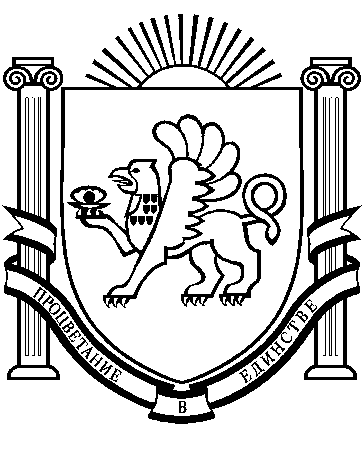 РЕСПУБЛИКА  КРЫМРАЗДОЛЬНЕНСКИЙ  РАЙОНАДМИНИСТРАЦИЯ БОТАНИЧЕСКОГО СЕЛЬСКОГО ПОСЕЛЕНИЯПОСТАНОВЛЕНИЕ31.03.2022 года                              с. Ботаническое                          	№ 57О признании утратившим силу  постановления от 09.04.2021 № 74 «Об определении уполномоченного органа, утверждении порядков проведения оценки регулирующего воздействия проектов нормативных правовых актов Ботанического сельского поселения, экспертизы нормативных правовых актов Ботанического сельского поселения, проведения мониторинга фактического воздействия нормативных правовых актов Ботанического сельского поселения, затрагивающих вопросы осуществления предпринимательской и инвестиционной деятельности»В соответствии с Федеральным законом от 06.10.2003 № 131-ФЗ «Об общих принципах организации местного самоуправления в Российской Федерации», руководствуясь Уставом Ботанического сельского поселения,  администрация Ботанического сельского поселенияПОСТАНОВЛЯЕТ:	1.Признать утратившим силу постановление	от 09.04.2021 № 74 «Об определении уполномоченного органа, утверждении порядков проведения оценки регулирующего воздействия проектов нормативных правовых актов Ботанического сельского поселения, экспертизы нормативных правовых актов Ботанического сельского поселения, проведения мониторинга фактического воздействия нормативных правовых актов Ботанического сельского поселения, затрагивающих вопросы осуществления предпринимательской и инвестиционной деятельности».	2. Настоящее постановление вступает в силу со дня его принятия и подлежит официальному опубликованию (обнародованию) в установленном порядке. 	3. Контроль за исполнением настоящего постановления оставляю за собой.Председатель Ботанического сельскогосовета - глава администрацииБотанического сельского поселения				М.А.Власевская